PROGRAM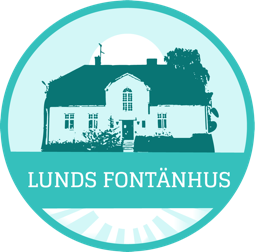 VT 2020!PROJEKT EXA(K)T | EN VÄG FRAMÅTEn Väg Framåt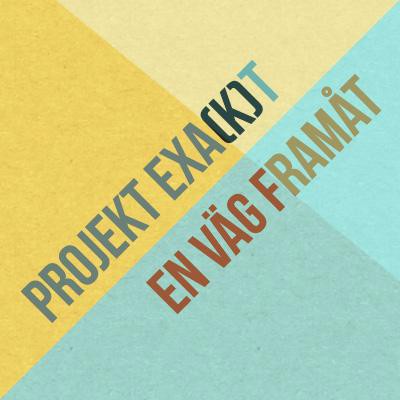 En väg framåt är en studieenhet på Lunds Fontänhus som hjälper dig, som studerar, att uppnå dina mål och ha en god psykisk hälsa under tiden. Vi erbjuder handledning, friskvård, studieplatser, studiegrupper, sociala aktiviteter, workshops och nätverksträffar. Vi har även en prokrastineringsgrupp.Projekt Exa(k)t!Projekt Exa(k)t är ett initiativ med fokus på att stödja dig med psykisk ohälsa i frågor som rör karriär och yrkesliv.Projektet erbjuder IPS-handledning, stöd i jobbsökande samt nätverksträffar med sikte på yrkeslivet. Vi fokuserar på individens kompetens och utbildning och försöker matcha mot rätt jobb inom Lunds kommun eller hos annan arbetsgivare.Nätverksträffar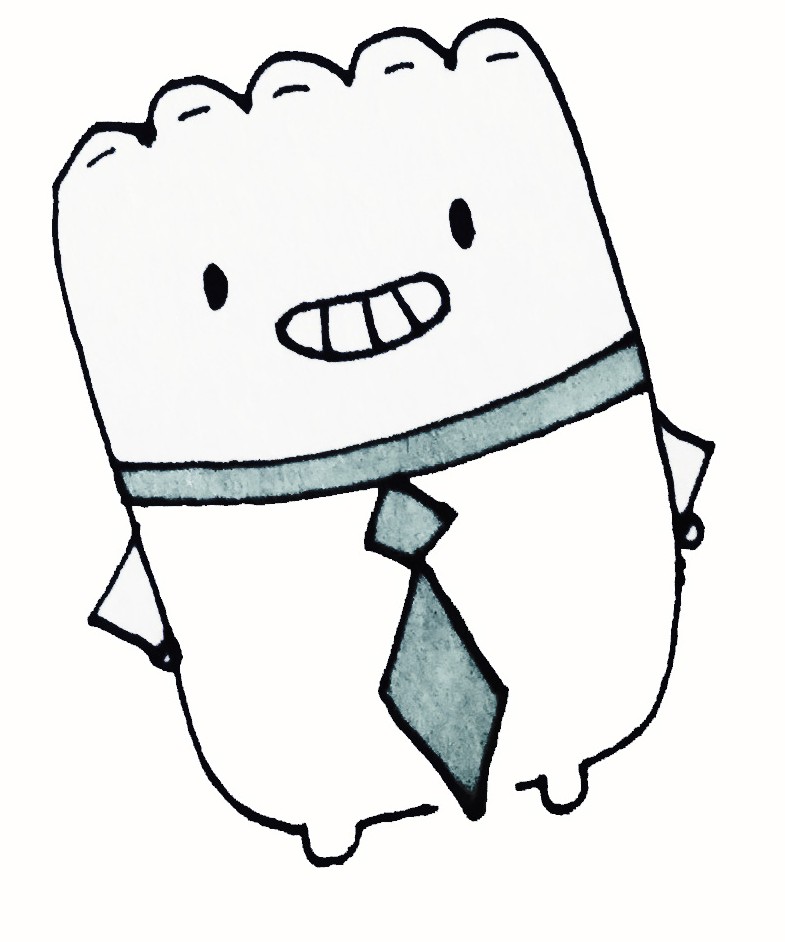 På nätverksträffarna arrangerar vi workshops och föreläsningar med anknytning till studier, arbete och psykisk hälsa.Nätverksträffarna är på Lunds Fontänhus kl. 14 – 16, ojämna veckor. Mars & April   10 mars. Att plugga med ADHD; Fallgropar och succéer. Anna Espmarker, handledare, Lunds Fontänhus
24 mars. Reflektioner, redskap och förhållningssätt kring Ångest. 
Malin Lantz leg Psykolog
7 april. Social påsklovs-aktivitet, mer info kommer i sms-gruppen

21 April. Frågestund med försäkringskassan. Kristina Svensson, samverkansansvarig kommer och pratar och möjlighet finns att ställa frågor! 
Maila gärna frågor i förväg till anne.schildt@lundsfontanhus.se senast 1 april! Nätverksträffar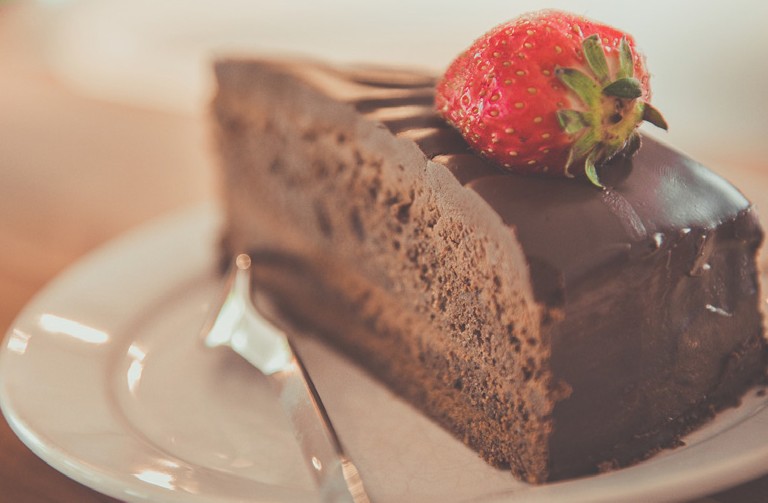 På nätverksträffarna arrangerar vi          workshops och föreläsningar med anknytning till studier, arbete och psykisk hälsa.Nätverksträffarna är på Lunds Fontänhus kl. 14 – 16, ojämna veckor. Kl        måndag       tisdag          onsdag          torsdag        fredag*Pomodoro: Välkommen till våra studiegrupper. Här kan du hitta struktur och få draghjälp genom att studera eller arbeta enskilt i grupp. Vi arbetar i pass om 25 minuter och har gemensamma minipauser.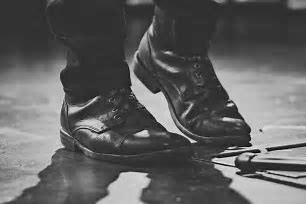 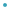 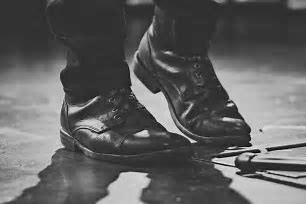 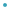 FriskvårdMÅNDAG10.40 -12:00 Yoga med Anne, källaren, Fontänhuset12.30 Lunchpromenad med Anne, Fontänhuset
14:30 Träning på ACTIC med Malin (åker från huset 14)15:30 Badminton, Viktoriastadion med SebastianTISDAG9:30-12:00 Naturpromenadpå olika platser med Lisa, 
1 nov-31 mars.
12:30 Lunchpromenad med Gunnar, Fontänhuset14:30-16:00 Träning på ACTIC med Johan (cykla från huset 14)ONSDAG10.40 -12:00 Yoga med Anne, källaren, FontänhusetTORSDAG14:00 Motionspromenad med Helga, ojämna veckor. Info via sms-gruppen 
15:00 Thaiboxning på Real Fighter, tellusg. 15 med Iréne, går c.a. 14 från huset FREDAG15:00 Jogging ”ur och skur”med Matilda, Fontänhuset   Events & högtiderKulturdejten, spel! 
Kl. 13-18 den 6/2. Datorspel, 
podd, spelmuseum, spelsamtal! Hälsningsgillet: 7/2 12-16, 
AF-borgen. Välkomna 
nya studenter med oss.Alla hjärtansdag fest! 14/2 kl. 17-20.Ångestloppet: 23/3,  Stortorget kl. 14 

Påskbord: 8/4 kl. 13-15Årsmöte & smörgåstårta: Lunds Fontänhus: 22/4 kl. 17 

Valborgsfirande: 
30/4 kl. 11-14 på Fontänhuset

Teaterföreställning, teater över gränserna:  26/5 kl. 14. Stenkrossen



KontaktEn väg framåt, studieenheten: Anna Espmarker, studiehandledare anna.espmarker@lundsfontanhus.se 073-5042833Helga Ásgeirsdóttir, studiehandledare helga.asgeirsdottir@lundsfontanhus.se 073-5350970Projekt Exa(k)t:Anne Schildt, arbetsspecialist anne.schildt@lundsfontanhus.se 076-3246503Sebastian Ståhl, arbetsspecialist sebastian.stahl@lundsfontanhus.se 073-5285556Lunds Fontänhus:Matilda Espmarker, verksamhetshef matilda.espmarker@lundsfontanhus.se 073-5285158www.lundsfontanhus.sewww.facebook.com/lundsfontanhusTel. 046-120195/ info@lundsfontanhus.seGym:Johan Malmborg LarssonVid frågor om gym eller rabatterat gymkort på Actic Johan.malmborg.larsson@lundsfontanhus.se 046-120195 (reception/cafe) Öppettider, Lunds Fontänhus Fontänhuset, Kävlingev. 15Mån, Tis, Tors: 8:30 - 16Ons: 8:30 - 19Fre: 8:30 - 15Sön: 11 - 14Öppettider, Föreningarnas Hus Kyrkogatan 19Mån: 9 – 16 Tors: 13-16Fre: 9 – 15 Möjlighet finns att under hela veckan få tillgång till föreningarnas hus, kontakta en handledare i förhand för att låna nyckel.SMS GruppOm du vill få löpande uppdateringar om vad vi gör så kontakta oss, så lägger vi till dig i aktuell sms-text- grupp.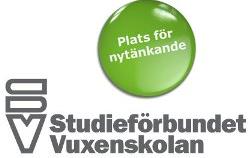 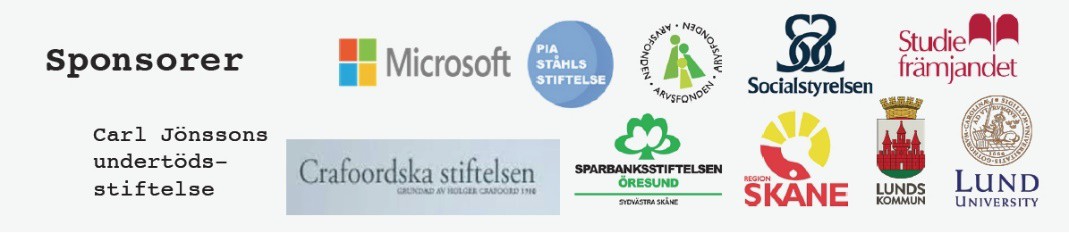 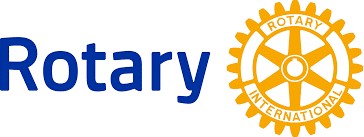 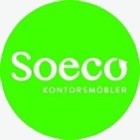 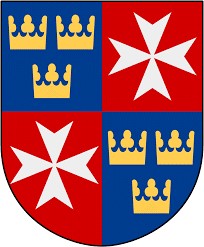 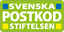 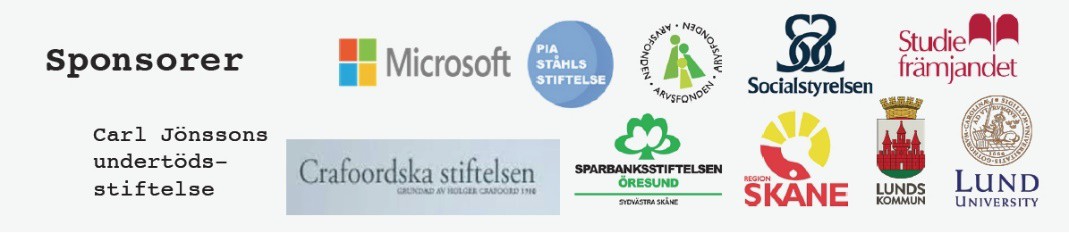 8:30Fontänhuset öppnar, möjlighet till Frukost varje vardag Fontänhuset öppnar, möjlighet till Frukost varje vardag Fontänhuset öppnar, möjlighet till Frukost varje vardag Fontänhuset öppnar, möjlighet till Frukost varje vardag Fontänhuset öppnar, möjlighet till Frukost varje vardag 9:15MorgonmöteMorgonmöteMorgonmöteMorgonmöteMorgonmöteFrukost- pomodoro*Planeringsmöte Vägar vidare, sista tisdagen i månaden
 10-12 Frukost - Pomodoro* 
Fontänhusets källare
9:30-12Frukost-Pomodoro* Föreningarnas husPlaneringsmöte Vägar vidare, sista tisdagen i månaden
 10-12 Frukost - Pomodoro* 
Fontänhusets källare
9:30-12Föreningarnas
hus 109-12Planeringsmöte Vägar vidare, sista tisdagen i månaden
 10-12 Frukost - Pomodoro* 
Fontänhusets källare
9:30-129-12Planeringsmöte Vägar vidare, sista tisdagen i månaden
 10-12 Frukost - Pomodoro* 
Fontänhusets källare
9:30-12Yoga, 10:40-12, FontänhusetPlaneringsmöte Vägar vidare, sista tisdagen i månaden
 10-12 Frukost - Pomodoro* 
Fontänhusets källare
9:30-1211Yoga, 10:40-12, Fontänhuset12LunchLunch
LunchLunchLunch12Lunchpromenad 12:30Lunchpromenad 12:30LunchLunchLunch13EnhetsmöteEnhetsmöteEnhetsmöteEnhetsmöteEnhetsmöte14Prokrast-ineringsgrupp. Föreningarnas hus 13.15-14.45Nätverks-träff Fontänhuset 14-16, ojämna veckor
Kvällsöppet & socialt häng!Spela, måla, fika, pyssla!
15-19
Även klubbhusmöte 14:00, datum på nästa sida 
Pomodoro* Föreningarnas hus, 13-16Afterwork!14:00 i Caféet15Badminton 
15:30, Victoriastadion
Kvällsöppet & socialt häng!Spela, måla, fika, pyssla!
15-19
Även klubbhusmöte 14:00, datum på nästa sida Thaiboxning
15-16. Real fighterMusikrep på studie- främjandet kl.13-1615
Kvällsöppet & socialt häng!Spela, måla, fika, pyssla!
15-19
Även klubbhusmöte 14:00, datum på nästa sida Thaiboxning
15-16. Real fighterMusikrep på studie- främjandet kl.13-1615Prismagrupp 14:00
Kvällsöppet & socialt häng!Spela, måla, fika, pyssla!
15-19
Även klubbhusmöte 14:00, datum på nästa sida Thaiboxning
15-16. Real fighterMusikrep på studie- främjandet kl.13-1615
Kvällsöppet & socialt häng!Spela, måla, fika, pyssla!
15-19
Även klubbhusmöte 14:00, datum på nästa sida Thaiboxning
15-16. Real fighterMusikrep på studie- främjandet kl.13-1616- 19Filmkväll (jämna veckor), caféet, Fontänhuset,16:00Musik- workshop 16.00-18.00Motions-promenad med Helga, ojämna veckor, 14Jogga i ur och skur, 15:00